Δευτέρα 03 Οκτωβρίου  2022Εβδομαδιαία ανασκόπηση - Weekly reviewΗ Ε.Σ.Α.μεΑ. ενημερώνειΚάθε Σάββατο στις 3.30 το μεσημέρι «Τα Νέα της Ε.Σ.Α.μεΑ.» στο κανάλι της Βουλής!Εδώ και τρία χρόνια, κάθε Σάββατο στις 3.30 το μεσημέρι (τους καλοκαιρινούς μήνες σε επανάληψη), η εκπομπή «Τα Νέα της Ε.Σ.Α.μεΑ» προβάλλεται από τον Τηλεοπτικό Σταθμό της Βουλής, καθώς και από 25 τηλεοπτικούς σταθμούς σε όλη τη χώρα. Πρόκειται για τη μοναδική πλήρως προσβάσιμη εκπομπή για θέματα αναπηρίας. Συντονιστείτε, ώστε το αναπηρικό κίνημα να έρθει πιο κοντά στους χιλιάδες συναδέλφους και φίλους με αναπηρία, με χρόνιες παθήσεις, με μέλη των οικογενειών τους, με πολίτες που ενδιαφέρονται για την αναπηρία!26.09.2022Ημερίδα ΕΣΑμεΑ Ναύπλιο 28/9.Τα δικαιώματα και οι κοινωνικές παροχές για τα άτομα με αναπηρία, χρόνιες παθήσεις και τις οικογένειές τους. Ο ρόλος των τοπικών αρχών, των κοινωνικών εταίρων και των οργανώσεων της Κοινωνίας των Πολιτών, στην Π. ΠελοποννήσουΘα μιλήσει ο πρόεδρος της Ε.Σ.Α.μεΑ. και του European Disability Forum Ιωάννης Βαρδακαστάνης
«Τα δικαιώματα και οι κοινωνικές παροχές για τα άτομα με αναπηρία, χρόνιες παθήσεις και τις οικογένειές τους. Ο ρόλος των τοπικών αρχών, των κοινωνικών εταίρων και των οργανώσεων της Κοινωνίας των Πολιτών, στην Περιφέρεια Πελοποννήσου», είναι ο τίτλος της ημερίδας που θα πραγματοποιήσει η Εθνική Συνομοσπονδία Ατόμων με Αναπηρία και στην οποία θα μιλήσει, μεταξύ άλλων, ο πρόεδρος της Ε.Σ.Α.μεΑ. Ιωάννης Βαρδακαστάνης, στο Ναύπλιο, στο FOUGARO ARTCENTER (Ασκληπιού 98) την Τετάρτη 28 Σεπτεμβρίου, από τις 11:00 π.μ. έως 14:30 μ.μ.EUROPEAN DISABILITY FORUM 30.09.2022European Parliament debates AccessibleEU CentreThe European Parliament will hold a plenary debate (and vote) on 4 October about their report on the AccessibleEU Centre. This Centre, announced as a flagship initiative of the EU Disability Rights Strategy, will bring together national authorities, experts, disability organisations and professionals to share good practices on accessibility, inspire policy making and develop tools and standards to facilitate the implementation of EU law.29.09.2022Ukraine Updates, 29 SeptemberLast week we met in Brussels with our donor, CBM International, to share updates on our joint Ukraine programme. With the support of our Ukrainian partners, the National Assembly of People with Disabilities in Ukraine and the League of the Strong, we discussed the results achieved, the upcoming activities and the future of our partnership with CBM on the humanitarian response in Ukraine.29.09.2022Updates from the EDF/CBM Ukraine ProjectOn 20 and 21 September, we met our donor CBM International to discuss about the progress we have made since the beginning of the “EDF/CBM Ukraine Project”, in March 2022. 28.09.2022EU's upcoming global health strategy: fully include persons with disabilities!The European Union is currently revising its strategy on global health. The strategy’s aims are to improve health systems and prevent and respond to global health threats as well as tackle all infectious and non-communicable diseases. 27.09.2022EDF is hiring a consultant for its Ukraine programme to support Moldovan OPDsIn the context of the Ukrainian refugee crisis, EDF is undertaking a programme to support Moldovan Organisations of Persons with Disabilities (OPDs) in their response. Within this programme, EDF is hiring a consultant to provide support in project management, monitoring, reporting, as well as internal and external communication.26.09.2022Better access to the Single European Emergency number 112 EDF has provided feedback to a European Commission consultation on a draft delegated Regulation to ensure effective access to emergency services through the single European emergency number ‘112’.  This delegated Regulation provides more details about the application of the European Electronic Communications Code. Ακολουθείστε την Ε.Σ.Α.μεΑ. στα social mediahttps://www.facebook.com/ESAmeAgr/ https://twitter.com/ESAMEAgr https://www.instagram.com/ncdpgreece/ Youtube ESAmeAGrΙστοσελίδα www.esamea.gr 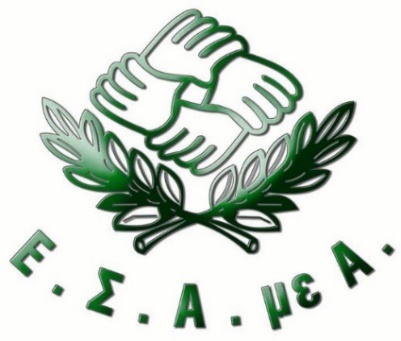 